Kontakt przez Messenger (szukamy Ewa Brzezińska) lub pocztę ( ewa__brzezinska@o2.pl )12.05Temat: Pisanie pocztówki.Podręcznik str. 102. Czytamy pocztówkę i robimy ćw. 5 (ustnie).Czytamy wyrażenia z różowej ramki. Przepisujemy do zeszytów.We’re having a lovely time in… - bawimy się dobrze w …Lots of love, - dużo miłościThere are lots of … - tam jest dużo …Yesterday we went to … - wczoraj poszliśmy do …Dear … - drogaSee you soon – do zobaczenia wkrótceWe’re staying in … - zatrzymaliśmy się w …Ćw. 6 str. 102 – ustnieDla chętnych na ocenę – piszemy pocztówkę na podstawie tej w ćw. 5 i wyrażeń z ramki. Opisujecie gdzie jesteście, co robiliście wczoraj (pamiętamy o czasie przeszłym), jaka jest pogoda.14.05Temat: Słownictwo i gramatyka z działu 7 – powtórzenie.  Poniżej jest karta pracy do uzupełnienia na ocenę. Jest to strona 66 z ćwiczenia. Zdjęcie wysyłamy do 21.05 (czwartek). W razie problemów proszę o kontakt.15.05Temat: Umiejętności – powtórzenie.Podręczniki str. 105. Czytamy tekst z ćw. 8 i w zeszytach robimy ćw. 9.Słuchamy nagrania https://www.dropbox.com/s/wr5dh0eyvuuop1v/English%20Class%20A1%20Plus%20CLA_3_42.mp3?dl=0	 i odpowiadamy na pytania w ćw. 11.  https://wordwall.net/play/1619/916/350https://wordwall.net/play/1846/213/144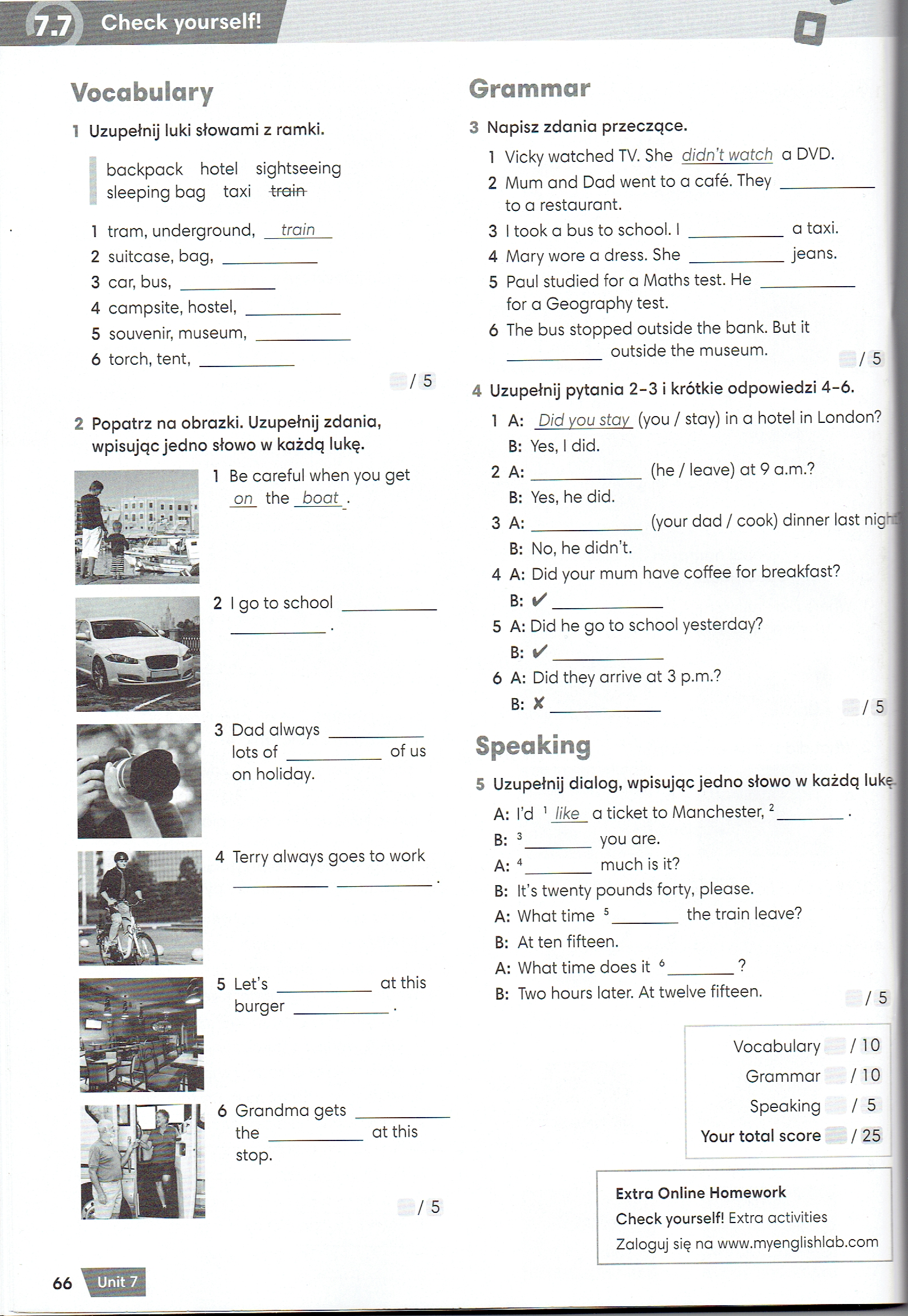 